SECRETARIA MUNICIPAL DE EDUCAÇÃO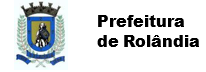 EDUCAÇÃO INFANTIL – ROTEIROATIVIDADES COMPLEMENTARES DE ESTUDO – COVID 19ROTEIRO DE ATIVIDADES COMPLEMENTARES DE ESTUDO – COVID 19ESCOLA/ CMEI MUNICIPAL: ZILDA ARNSPROFESSOR: JULIANA E MARCIAINFANTIL II CRIANÇAS BEM PEQUENAS (2 ANOS)       PERÍODO DE REALIZAÇÃO: 29/06 a 10/07/2020SEGUNDA- FEIRA DIA 29 DE JUNHOTERÇA- FEIRA DIA 30 DE JUNHOQUARTA- FEIRA DIA 01 DE JULHOQUINTA- FEIRA DIA 02 DE JULHOSEXTA- FEIRA DIA 03 DE JULHOSEGUNDA- FEIRA DIA 06 DE JULHOTERÇA- FEIRA DIA 07 DE JULHOQUARTA- FEIRA DIA 08DE JULHOQUINTA- FEIRA DIA 09 DE JULHOSEXTA- FEIRA DIA 10 DE JULHOVÍDEO OU ÁUDIODOPROFESSOR:CONTAMOS MUITO COM A PARTICIPAÇÃO DE VOCÊS NESSE PLANO DE ESTUDO DIRIGIDO. RESERVE UM LOCAL BEM LEGAL PARA QUE SEU (SUA) FILHO (A) POSSA REALIZAR A ATIVIDADE COM TRANQUILIDADE. DEPOIS LEIA COM ATENÇÃO AS ORIENTAÇÕES QUE SEGUEM, NELA DESCREVEMOS DE FORMA SIMPLES E COMPREENSÍVEL O QUE OS PAIS OU RESPONSÁVEIS IRÃO REALIZAR COM SEUS FILHOS. TAMBÉM PODEMOS ESTAR MAIS PRÓXIMOS PELO APLICATIVO DO (WHATSAPP). CASO TENHA DUVIDAS, ESTAREMOS DISPONÍVEIS PARA AJUDAR. NÃO SE ESQUEÇA DE QUE ESTAMOS EM UM MOMENTO DE RECLUSÃO SOCIAL DEVIDO AO VÍRUS COVID-19 MANTENHA OS CUIDADOS NECESSÁRIOS PARA SUA PROTEÇÃO E DE SUA FAMÍLIA.O QUE VOCÊ VAIESTUDAR:SABERES E CONHECIMENTOS:Estratégias para resolver situações-problema.Sensações, emoções e percepções.Jogos expressivos de linguagem corporal.Imitação como forma de expressão.Sons do corpo, dos objetos e da natureza.Melodia e ritmo.Músicas e danças.Escuta, observação e respeito à fala do outro e textos literários.A língua portuguesa falada, em suas diversas funções e usos sociais.Relação entre imagem e narrativa.Percepção dos elementos no espaço.Textura, massa e tamanho dos objetos.Espaço físico e objetos.Noções espaciais de orientação, direção, proximidade, lateralidade, exterior e interior, lugar e distância.Posição corporal.Medidas padronizadas e não padronizadas de comprimento e massa.Contagem oral.Sistema de numeração decimal.Identificação e utilização dos números no contexto social.Sequência numérica.PARA QUEVAMOSESTUDARESSESCONTEÚDOS?CAMPOS DE EXPERIÊNCIA:O EU O OUTRO E NÓS:(EI02EO02) Demonstrar imagem positiva de si e confiança em sua capacidade para enfrentar dificuldades e desafios.Expressar suas emoções e sentimentos de modo que seus hábitos, ritmos e preferências individuais sejam respeitados no grupo em que convive.Participar de momentos de escolha manifestando interesse e curiosidadesRealizar atividades que exijam autonomia como trazer ou levar objetos dentro da sala quando solicitada.(EI02EO04) Comunicar-se com os colegas e os adultos, buscando compreendê-los e fazendo-se compreender.Usar expressões faciais para apoiar seus relatos de situações vividas ou sua opinião diante dos questionamentos sobre uma história escutada.Expressar sensações, sentimentos, desejos e ideias que vivencia e observa no outro por meio de diferentes linguagens.Expressar suas ideias, sentimentos e emoções por meio da dança, da música ou da arte. CORPO, GESTOS E MOVIMENTOS:(EI02CG02) Deslocar seu corpo no espaço, orientando-se por noções como em frente, atrás, no alto, embaixo, dentro, fora etc., ao se envolver em brincadeiras e atividades de diferentes naturezas.Participar de situações que envolvam comandos: dentro, fora, perto, longe, em cima, no alto, embaixo, ao lado, na frente, atrás, como: colocar as bolinhas dentro da caixa, guardar a boneca na frente do carrinho, sentar ao lado do colega, dentre outras possibilidades.Empurrar e puxar brinquedos enquanto anda realizando alguns comandos: puxar o brinquedo para frente para trás.(EI02CG03) Explorar formas de deslocamento no espaço (pular, saltar, dançar), combinando movimentos e seguindo orientações.Descrever seus movimentos enquanto os realiza.Participar de jogos de imitação, durante brincadeiras, contação de histórias e outras possibilidades.TRAÇOS, SONS, CORES E FORMAS:(EI02TS01) Criar sons com materiais, objetos e instrumentos musicais, para acompanhar diversos ritmos de música.Explorar possibilidades vocais e instrumentos para produzir sons agudos e graves, fortes e fracos, longos e curtos.Perceber e identificar os sons da natureza e reproduzi-los.Completar músicas conhecidas com palavras, onomatopeias e outros sons.(EI02TS03) Utilizar diferentes fontes sonoras disponíveis no ambiente em brincadeiras cantadas, canções, músicas e melodias.Reproduzir sons ou canções conhecidas e usar em suas brincadeiras.Conhecer objetos, canções, instrumentos ou manifestações culturais que são típicas de sua cultura, região ou de outras culturas.Ouvir canções de diferentes culturas buscando cantar e imitar gestos característicos.Explorar possibilidades musicais para perceber diferentes sons, melodias e ritmos.Reconhecer cantigas de roda e suas formas de brincar.ESCUTA, FALA, PENSAMENTO EIMAGINAÇÃO:(EI02EF03) Demonstrar interesse e atenção ao ouvir a leitura de histórias e outros textos, diferenciando escrita de ilustrações, e acompanhando, com orientação do adulto-leitor, a direção da leitura (de cima para baixo, da esquerda para a direita).Ouvir, visualizar e apreciar histórias, bem como outros textos literários: poemas, parlendas, contos, literaturas, lendas, fábulas, músicas etc.Observar as ilustrações dos livros buscando identificar sua relação com o texto lido.(EI02EF06) Criar e contar histórias oralmente, com base em imagens ou temas sugeridos.Recontar histórias ao brincar de faz de conta.Participar de situações em que é convidado a contar ou criar histórias com ou sem o apoio de imagens, fotos ou temas disparadores.ESPAÇO, TEMPOS, QUANTIDADES, RELAÇÕES E TRANSFORMAÇÕES:(EI02ET01) Explorar e descrever semelhanças e diferenças entre as características e propriedades dos objetos (textura, massa, tamanho).Perceber e oralizar semelhanças e diferenças entre objetos por meio da observação e manuseio: grande/pequeno, áspero/liso/macio, quente/frio, pesado/leve, dentre outras possibilidades.Participar de situações misturando areia e água, diversas cores de tinta e explorando elementos da natureza como: terra, lama, plantas etc.(EI02ET04) Identificar relações espaciais (dentro e fora, em cima, embaixo, acima, abaixo, entre e do lado) e temporais (antes, durante e depois).Explorar o espaço por meio do corpo e dos sentidos, a fim de perceber elementos presentes em seu ambiente.Manipular, experimentar e explorar o espaço por meio de experiências de deslocamento de si e dos objetos.Encontrar objetos ou brinquedos desejados nas situações de brincadeiras ou a partir de orientações do(a) professor(a) sobre a sua localização.Posicionar o corpo no espaço a partir de orientações: Vem até aqui. Vamos subir? Você quer descer?Compreender e realizar comandos: dentro, fora, em cima, embaixo, ao lado, frente, atrás, etc., identificando essas posições no espaço.O QUE VOCÊ VAIESTUDAR:SABERES E CONHECIMENTOS:Jogos expressivos de linguagem corporal.PARA QUEVAMOSESTUDARESSESCONTEÚDOS?CORPO, GESTOS E MOVIMENTOS:(EI02CG02) Deslocar seu corpo no espaço, orientando-se por noções como em frente, atrás, no alto, embaixo, dentro, fora etc., ao se envolver em brincadeiras e atividades de diferentes naturezas.Localizar um brinquedo e buscá-lo.COMO VAMOSESTUDAR OSCONTEÚDOS?ATIVIDADE PROPOSTA: PARA REALIZAR ESSA ATIVIDADE, SERÃO NECESSÁRIOS ALGUNS OBJETOS. O DESENVOLVIMENTO DA ATIVIDADE SE DARÁ DA SEGUINTE MANEIRA, OS OBJETOS ESCOLHIDOS DEVERÃO SER DE CONHECIMENTO DA CRIANÇA, EX: BOLA, BONECA, CARRINHO, PENTE, ESCOVA DE DENTE, PANELA ENTRE OUTROS. OS OBJETOS DEVERÃO SER COLOCADOS A CERTA DISTÂNCIA DA CRIANÇA E INICIAR A ATIVIDADE DANDO DICAS PARA QUE A MESMA IDENTIFIQUE QUAL O OBJETO ELA VAI BUSCAR. EX: PEGUE PARA MIM UM OBJETO QUE USAMOS PARA BRINCAR, JOGAR, CHUTAR. PEGUE O OBJETO QUE USAMOS PARA FAZER COMIDA. E CONTINUE ASSIM SITANDO A ULTILIDADE DE CADA OBJETO.O QUE VOCÊ VAIESTUDAR:SABERES E CONHECIMENTOS:Escuta, observação e respeito à fala do outro e textos literários.PARA QUEVAMOSESTUDARESSESCONTEÚDOS?ESCUTA, FALA, PENSAMENTO EIMAGINAÇÃO:(EI02EF03) Demonstrar interesse e atenção ao ouvir a leitura de histórias e outros textos, diferenciando escrita de ilustrações, e acompanhando, com orientação do adulto-leitor, a direção da leitura (de cima para baixo, da esquerda para a direita).Ouvir, visualizar e apreciar histórias, bem como outros textos literários: poemas, parlendas, contos, literaturas, lendas, fábulas, músicas etc.COMO VAMOSESTUDAR OSCONTEÚDOS?ATIVIDADE PROPOSTA: INCENTIR A CRIANÇA, OUVIR A HISTÓRIA “PINGO DE CHUVA” (VARAL DE HISTÓRIAS), QUE SERÁ ENVIADA PELAS PROFESSORAS. JUNTAMENTE COM A CRIANÇA, UM RESPONSÁVEL DEVERÁ REALIZAR O DESENHO DE UMA NUVEM, E NA SEQUENCIA PEDIR QUE O MESMO REALIZE A PINTURA COM TINTA GUACHÊ COM UM PEDAÇO DE ESPUMA, E FAÇA TAMBÉM PINGOS DE TINTA ABAIXO DA NUVEM COM A PONTA DOS DEDOS, REPRESENTANDO OS PINGOS DE CHUVA.https://www.youtube.com/watch?v=Yo5qVxWi1Nc.O QUE VOCÊ VAIESTUDAR:SABERES E CONHECIMENTOS:Sons do corpo, dos objetos e da natureza.PARA QUEVAMOSESTUDARESSESCONTEÚDOS?CAMPO DE EXPERIÊNCIA: TRAÇOS, SONS, CORES E FORMAS:(EI02TS03) Utilizar diferentes fontes sonoras disponíveis no ambiente em brincadeiras cantadas, canções, músicas e melodias.Reproduzir sons ou canções conhecidas e usar em suas brincadeiras.COMO VAMOSESTUDAR OSCONTEÚDOS?“ATIVIDADE PROPOSTA: APRESENTAR PARA A CRIANCA O VÍDEO ENVIADO PELAS PROFESSORAS, DA MÚSICA ‘‘ PAI FRANCISCO.” INCENTIVAR A CRIANÇA A DANÇAR IMITANDO OS GESTOS APRESENTADOS NA BRINCADEIRA CANTADA. FALAR SOBRE O INSTRUMENTO MUSICAL ‘’ VIOLÃO’’ QUE É APRESENTADO NA MÚSICA, E SE A FAÍILIA TIVER ACESSO AO INSTRUMENTO APRESENTAR PARA A CRAINÇA E DEIXAR QUE A MESMA EXPLORE EXPLICANDO SUA FUNÇÃO.O QUE VOCÊ VAIESTUDAR:SABERES E CONHECIMENTOS:Nome próprio e do outro.PARA QUEVAMOSESTUDARESSESCONTEÚDOS?CAMPO DE EXPERIÊNCIA:O EU O OUTRO E NÓS:(EI02EO04) Comunicar-se com os colegas e os adultos, buscando compreendê-los e fazendo-se compreenderReconhecer na oralidade o próprio nome e dos colegas em diferentes situações.COMO VAMOSESTUDAR OSCONTEÚDOS?ATIVIDADE PROPOSTA:QUAL A PRIMEIRA LETRA DO NOMEHOJE VAMOS CONVERSAR SOBRE A PRIMEIRA LETRA DO NOME DA CRIANÇA. ASSISTA COM A CRIANÇA O VIDEO ENVIADO PELAS PROFESSORAS. CONVERSA COM A CRIANÇA SOBRE A PRIMEIRA LETRA DO NOME DELA. DEPOIS UM RESPONSÁVEL IRÁ ESCREVER A PRIMEIRA DO NOME DA CRIANÇA EM UMA FOLHA DE SULFITE. EM SEGUIDA INCENTIVAR A MESMA ENCONTRAR EM JORNAIS, REVISTAS, PANFLETOS DE MERCADO, A PRIMEIRA LETRA DO SEU NOME, COM A JUDA DE UM ADULTO RECORTAR A LETRA E COLAR NA MESMA FOLHA DE SULFITE ONDE ESTA A LETRA GRANDE.https://www.youtube.com/watch?v=CtOxUoEO4ksO QUE VOCÊ VAIESTUDAR:SABERES E CONHECIMENTOS:O corpo e seus movimentos.PARA QUEVAMOSESTUDARESSESCONTEÚDOS? CAMPO DE EXPERIÊNCIA: CORPO, GESTOS E MOVIMENTOS:(EI02CG03) Explorar formas de deslocamento no espaço (pular, saltar, dançar), combinando movimentos e seguindo orientações.Explorar o espaço ao seu redor fazendo movimentos como: correr, galopar, lançar, pendurar-se, pular, saltar, rolar, arremessar, engatinhar e dançar livremente ou de acordo com comandos dados em brincadeiras e jogos. COMO VAMOSESTUDAR OSCONTEÚDOS?ATIVIDADE PROPOSTA: VAMOS BRINCAR DE CHEFINHO MANDOU.NA REALIZAÇÃO DESSA ATIVIDADE UM ADULTO OU RESPONSÁVEL DEVERÁ INDICAR ALGUNS COMANDOS PARA A CRIANÇA REALIZAR, COMANDOS NO QUAL A CRIANÇA DEVERÁ EXPLORAR O ESPAÇO AO SEU REDOR FAZENDO MOVIMENTO, EX: CHEFINHO MANDOU VOCÊ CORRER, CHEFINHO MANDOU VOCÊ PULAR, CHEFINHO MANDOU VOCÊ SALTAR, ROLAR, DANÇAR, ENGATINHAR, ENTRE OUTROS.O QUE VOCÊ VAIESTUDAR:SABERES E CONHECIMENTOS:Noções espaciais de orientação, direção, proximidade, lateralidade, exterior e interior, lugar e distância.PARA QUEVAMOSESTUDARESSESCONTEÚDOS?CORPO, GESTOS E MOVIMENTOS:(EI02CG02) Deslocar seu corpo no espaço, orientando-se por noções como em frente, atrás, no alto, embaixo, dentro, fora etc., ao se envolver em brincadeiras e atividades de diferentes naturezas.Participar de situações que envolvam comandos: dentro, fora, perto, longe, em cima, no alto, embaixo, ao lado, na frente, atrás, como: colocar as bolinhas dentro da caixa, guardar a boneca na frente do carrinho, sentar ao lado do colega, dentre outras possibilidades.COMO VAMOSESTUDAR OSCONTEÚDOS? ATIVIDADE PROPOSTA: BRINCADEIRA “BOLA AO CESTO”. MAMÃE PARA REALIZAR ESTA BRINCADEIRA IRÁ PRECISAR; DE UMA BOLA, UM CESTO OU BALDE. COLOCAR A CRIANÇA DE FRENTE COM O CESTO OU O BALDE EM UMA DISTÂNCIA DE UM METRO E MEIO, E EM SEGUIDA PEDIR QUE A MESMA TENTE ACERTAR A BOLA DENTRO DO CESTO. REPETIR A BRINCADEIRA VÁRIAS VEZES PARA ESTIMULAR A COORDENAÇÃO MOTORA, NOÇÃO DE ESPAÇO E A FORÇA DA CRIANÇA. QUANDO A CRIANÇA ACERTAR A BOLA DENTRO DO CESTO, DAR OS PARABÉNS À ELA. SERÁ MUITO DIVERTIDO!O QUE VOCÊ VAIESTUDAR:SABERES E CONHECIMENTOS:ÓRGÃOS DOS SENTIDOSPARA QUEVAMOSESTUDARESSESCONTEÚDOS?CAMPO DE EXPERIÊNCIA: ESPAÇOS, TEMPOS, QUANTIDADES, RELAÇÕES E TRANSFORMAÇÕES;(EI02ET01) EXPLORAR E DESCREVER SEMELHANÇAS E DIFERENÇAS ENTRE AS CARACTERÍSTICAS E PROPRIEDADES DOS OBJETOS. (TEXTURA, MASSA E TAMANHO)EXPLORAR E DESCOBRIR AS PROPRIEDADES DOS OBJETOS E MATERIAIS: ODOR, COR, SABOR, TEMPERATURA E TAMANHO.COMO VAMOSESTUDAR OSCONTEÚDOS?ATIVIDADE PROPOSTA: HISTÓRIA “O LIMÃO SEBASTIÃO” MAMÃE, NESTA ATIVIDADE VOCÊ DEVERÁ ASSISTIR A HISTORINHA COM A CRIANÇA. DEPOIS, VOCÊ PEGARÁ SE POSSÍVEL, UM LIMÃO E UM POUCO DE ACÚCAR. DÊ O LIMÃO NA MÃO DELA E DEIXE QUE ELA APERTE E SINTA COMO É A CASCA. COM ISSO VOCÊ ESTARÁ MOSTRANDO A TEXTURA DO LIMÃO, DAÍ ENTÃO VOCÊ PODE CORTÁ-LO E ESPREMER UM POUCO EM UMA COLHERINHA PARA QUE A CRIANÇA POSSA PROVAR COM ISSO VOCÊ IRÁ TRABALHAR O PALADAR DO LIMÃO QUE É AZEDO. DEPOIS EM UM POTINHO COLOQUE UM POUCO DE ACÚCAR E DEIXE QUE A CRIANÇA SINTA A TEXTURA DELE. APÓS DÊ PARA ELA PROVAR E DIGA OLHA ESTE É O ACÚCAR E ELE É DOCE. OK!LINK DA HISTÓRIA https://vimeo.com/243874675O QUE VOCÊ VAIESTUDAR:SABERES E CONHECIMENTOS:NOÇÕES ESPACIAIS; EMBAIXO, EMCIMA, FRENTE, ATRÁS, PERTO E LONGE ETC.PARA QUEVAMOSESTUDARESSESCONTEÚDOS?CAMPO DE EXPERIÊNCIA: CORPO, GESTOS E MOVIMENTOS;(EI02CG02) DESLOCAR SEU CORPO NO ESPAÇO, ORIENTANDO-SE POR NOÇÕES COMO EM FRENTE, ATRÁS, NO ALTO, EMBAIXO, DENTRO E FORA ETC., AO SE ENVOLVER EM DIFRENTES BRINCADEIRAS E ATIVIDADES DE DIFERENTES NATUREZAS.EXPLORAR O AMBIENTE CONSIDERANDO A LOCALIZAÇÃO DE SEUS ELEMENTOS NO ESPAÇO: PERTO, LONGE, EMCIMA, EMBAIXO, FRENTE E ATRÁS.COMO VAMOSESTUDAR OSCONTEÚDOS?ATIVIDADE PROPOSTA:BRINCADEIRA“TÚNEL DE CADEIRAS”.NESTA BRINCADEIRA PRECISAREMOS DE 2 OU 3 CADEIRAS COLOCADAS EM FILEIRAS, DEPOIS COLOCAR UM LENÇOL POR CIMA E ESTÁ PRONTO O TÚNEL. COLOQUE A CRIANÇA DE UM LADO E NO OUTRO LADO VOCÊ PODERÁ USAR DUAS PROPOSTAS UM BRINQUEDO QUE CHAME A ATENÇÃO DELA PARA ATRAVESSAR O TÚNÉL OU VOCÊ MESMO CHAMANDO PARA QUE ELA VENHA ATÉ VOCÊ. FICA À SUA ESCOLHA.OK!O QUE VOCÊ VAIESTUDAR:SABERES E CONHECIMENTOS:EXPRESSIVIDADE PELA LINGUAGEM ORAL E GESTUALPARA QUEVAMOSESTUDARESSESCONTEÚDOS?CAMPO DE EXPERIÊNCIA: ESCUTA, FALA PENSAMENTO E IMAGINAÇÃO:(EI02EF04) FORMULAR E RESPONDER PERGUNTAS SOBRE FATOS DA HISTÓRIA NARRADA, IDENTIFICANDO CENÁRIOS, PERSONAGENS E PRINCIPAIS ACONTECIMENTOS.EMITIR SONS ARTICULADOS E GESTOS OBSERVADOS NOS RECURSOS TEXTUAIS E AUDIOVISUAIS.COMO VAMOSESTUDAR OSCONTEÚDOS?ATIVIDADE PROPOSTA: HISTÓRIA ANIMAIS DA FAZENDA E SEUS SONS. NESTA ATIVIDADE VOCÊ MAMÃE IRÁ COLOCAR A CRIANÇA PARA OUVIR A HISTÓRIA ENVIADA, DEIXE QUE ELA ASSISTA E SE DIVIRTA, DEPOIS COLOQUE NOVAMENTE E PERGUNTE QUE ANIMAL É ESTE?QUE SOM ELE FAZ? DAÍ ENTÃO DEIXE-A REPETIR O SOM E SE ELA SOUBER TAMBÉM O GESTO QUE REPRESENTE O ANIMAL VISTO. REGISTRANDO O MOMENTO DA HISTÓRIA, PEDIR PARAA CRIANÇA QUE DESENHE OS ANIMAIS EM FOLHA SULFITE COM GIZ DE CERA À SUA MANEIRA.LINK DA HISTÓRIA  https://youtu.be/e123lOibPN0O QUE VOCÊ VAIESTUDAR:SABERES E CONHECIMENTOS:SONS DO CORPO, DOS OBJETOS E DA NATUREZAPARA QUEVAMOSESTUDARESSESCONTEÚDOS?CAMPO DE EXPERIÊNCIA: TRAÇOS, SONS, CORES E FORMAS:(EI02TS01) CRIAR SONS COM MATERIAIS, OBJETOS E INSTRUMENTOS MUSICAIS, PARA ACOMPANHAR DIVERSOS RITMOS DE MÚSICA.PRODUZIR, OUVIR E IMITAR SONS COM O CORPO: BATER PALMAS, PÉS, GRITAR, RIR ETC.COMO VAMOSESTUDAR OSCONTEÚDOS?ATIVIDADE PROPOSTA: BRINCADEIRA: OS SONS DO CORPO ATRAVÉS DA MÚSICA “SE VOCÊ ESTÁ CONTENTE”: NESTA ATIVIDADE MAMÃE VOCÊ PODERÁ ACOMPANHAR JUNTO COM SUA CRIANÇA INCENTIVANDO-A À PRODUZIR O SOM COM A DETERMINADA PARTE DO CORPO PEDIDA NA MÚSICA.LINK DA MÚSICA https://youtu.be/cRH9e3pBUsw